ОУД по ОБП в подготовительной группе.Образовательная область: ЗдоровьеРаздел: ОБПТема: «В гости к Айболиту»Цель: учить детей самостоятельно следить за своим здоровьем;Задачи: научить оказывать себе и другим элементарную первую медицинскую помощь. Развивать у детей познавательный интерес, логическое мышление, внимание, словарный запас, расширять кругозор. Воспитывать желание беречь здоровье.Оборудование: аптечка со всем содержимым, для оказания первой медицинской помощи (лейкопластырь,  жгут, бинт, зеленка, йод, вата, перекись водорода, активированный уголь, градусник), иллюстрации к ситуациям, карточки- план первой помощи, карточки, карандаши, иллюстрация Айболит, мяч.Билингвальный компонент: врач – дәрігер, больница- аурухана.Методы и приемы: наглядный, словесный, игровой, практический.Ход занятия:Мотивационно-побудительный этап.Знакомство с Айболитом.Добрый доктор Айболит,Он под деревом сидит,Приходи к нему лечиться,И корова, и волчица,И жучок, и паучок, и медведица!Ребята сегодня я вас приглашаю в гости к доктору Айболиту. Хотите? Тогда закрывайте глаза…Раз, два повернись и в гостях очутись.- Здравствуйте, дети. Доктора вызывали? Все здоровы?Раз все здоровы, давайте с вами поговорим сегодня о здоровье.Билингвальный компонент: врач – дәрігер, больница- аурухана.Речевое упражнение «Закончи предложение» с мячом Предлагаю поиграть с Айболитом в игру «Закончи предложение».1.  Здоровье - это… (чувствовать себя полным сил, быть жизнерадостным, не болеть, не лежать в больнице).2. Здоровый человек- это… (человек, у которого ничего не болит, хорошее настроение, нет ран, синяков).3.  Навредить здоровью человека могут… (вредные привычки, микробы, неосторожность, насекомые, растения).2. Организационно-поисковый этап. Дидактическая игра «Знакомство с аптечкой»Предложить детям рассмотреть аптечку.Цель: дать детям представление о назначении предметов аптечки (жгут - для остановки кровотечения; перекись водорода для промывания ран, царапин; йод и зеленка, для обработки ран; лейкопластырь - защищает порезы и раны; бинт - для перевязки ран).Обратить внимание детей, что ни в коем случае нельзя самостоятельно принимать таблетки.Выучить с детьми правило: таблетки в руки берет только взрослый; нельзя брать таблетки для игр; таблетки назначает только врач; раны обрабатывают только чистыми руками.Викторина «Расскажи, что для чего нужно». Задание: достать из аптечки предмет и рассказать о его назначении и применении.Решение проблемных ситуаций.1 задание: послушайте стихотворение и ответьте на вопросы: «Что делать? Как обработать рану?»Сынок хотел, как папа стать,И начал гвоздик забивать.Попал по пальцу молотком,Малыш поранил палец.На рев сбежался целый дом.Малыш, запомни наш совет:С тобой чтоб не случилось бед,Сперва придется подрасти!Еще немного подожди.Обыгрывание ситуации «Мальчик поранил палец». В помощь предложить таблицу с алгоритмом действий.Ссадина, рана.1.Сказать взрослому.2.Помыть руки с мылом3.Промыть рану перекисью водорода4.Вокруг раны смазать йодом или зеленкой5.Забинтовать чистым бинтом.2 задание: послушайте стихотворение и определите, какую помощь нужно оказать пострадавшему.Карусели и качели развлекают всех ребят.Смех, и счастье, и веселье, целый день вокруг царят.Но чтоб это развлеченье не закончилось бедой,Друг мой, все без исключенья эти правила усвой!Если заняты качели - к ним не стоит подходить,Чтоб качели, не задели, лучше сбоку постоять.Крепко не забудь держаться, улетая вниз и вверх,На ногах нельзя кататься – это правила для всех!И не спрыгивай с качелей, можно ногу повредить,А потом еще неделю с синяком на лбу ходить!- Ребята, что нужно сделать в этом случае?Практическое упражнение «Оказание первой помощи»На столе разложены носовой платок, ложка, грелка, металлические и деревянные предметы. Дети должны выбрать нужный предмет и приложить ко лбу.- Почему вы выбрали этот предмет?- Как его можно использовать для оказания помощи?- Можно ли использовать носовой платок? (да, если смочить его холодной водой)- Подберите к этой ситуации алгоритм действий.Ушиб1.Сказать взрослым.2.Приложить к ушибленному месту что-либо холодное.3 задание: Послушайте эти строкиЕсли из носа кровь идет,Необходимо к нему приложить лед.И потом не волноваться,  И с такой ситуацией можно справляться. (Т. Логинова)- Что вы посоветуете делать в такой ситуации? Подберите к этой ситуации правильный алгоритм действий.Кровь из носа.1.Сказать взрослым2.Принять положение сидя, не запрокидывать голову.3.Держать платок у носа.4.Приложить на переносицу что-то холодное.Игровое упражнение «Помоги медсестре скрутить тампон». Дети по образцу делают тампоны из ваты. Напомнить, что это делается чистыми руками.Физкультурная минутка.4 Задание.- А вот следующая ситуация:Когда в кастрюле кипяток.Не прикасайся к ней дружок.И очень осторожен будь,Ее так просто перевернуть.Поверь: кипящая водаБыла опасною всегда!!!У огня игрался КоляИ игрою был доволен.А когда огонь обжёг,Боли выдержать не мог –Он от боли закричалМаме жаловаться стал.- Ребята, что вы посоветуете делать при ожогах?Ожог.1.Сказать взрослым.2.Подставить обожжённое место под струю холодной воды.6 Задание. Работа в карточках «Окажи помощь» Цель: Проверить детей, как они усвоили правила.Задание: соединить картинку- ситуацию с верным алгоритмом действий, объяснить, почему нужно действовать в такой последовательности.Рефлексивно-коррегирующий этап.- Что больше всего запомнилось? Чему научились? Что понравилось? Поблагодарим доктора Айболита и попрощаемся с ним. Пожелайте друг другу здоровья. Рефлексия «Светофор»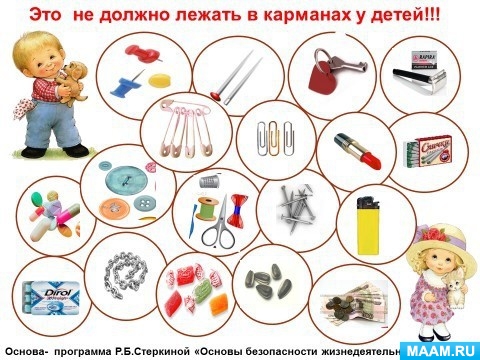 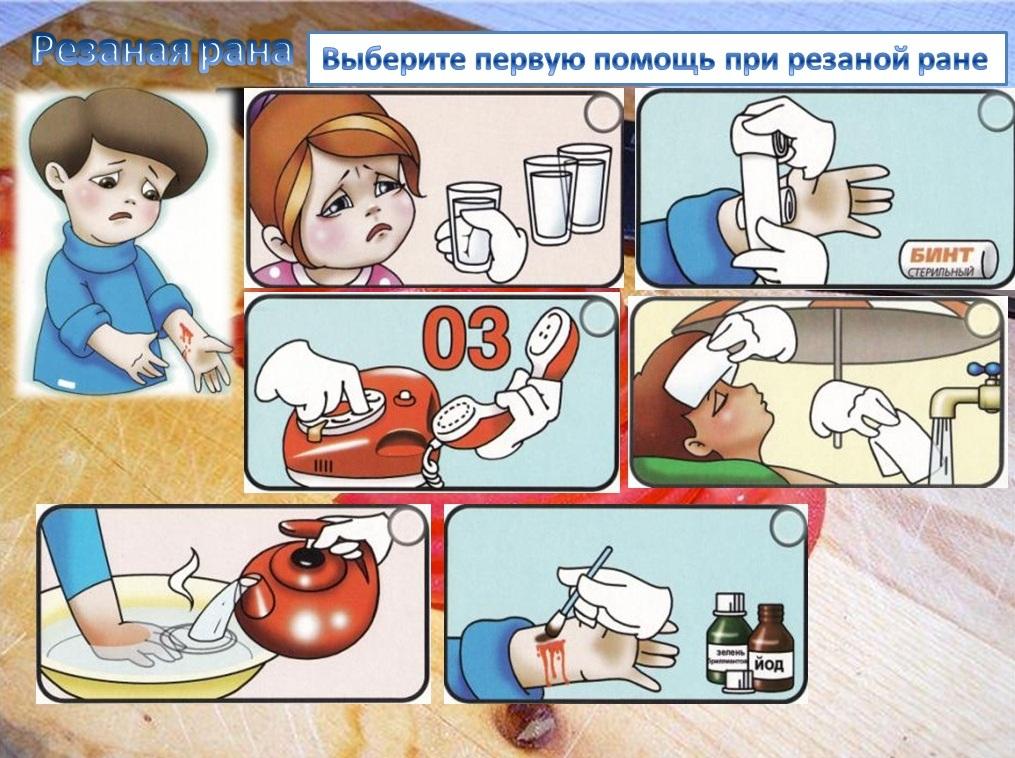 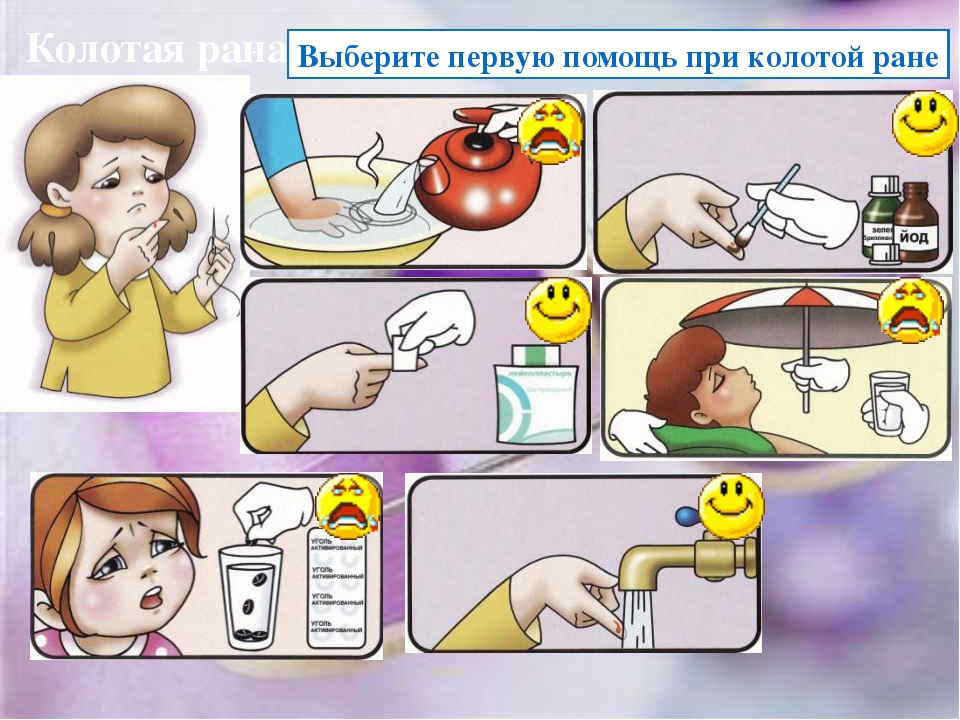 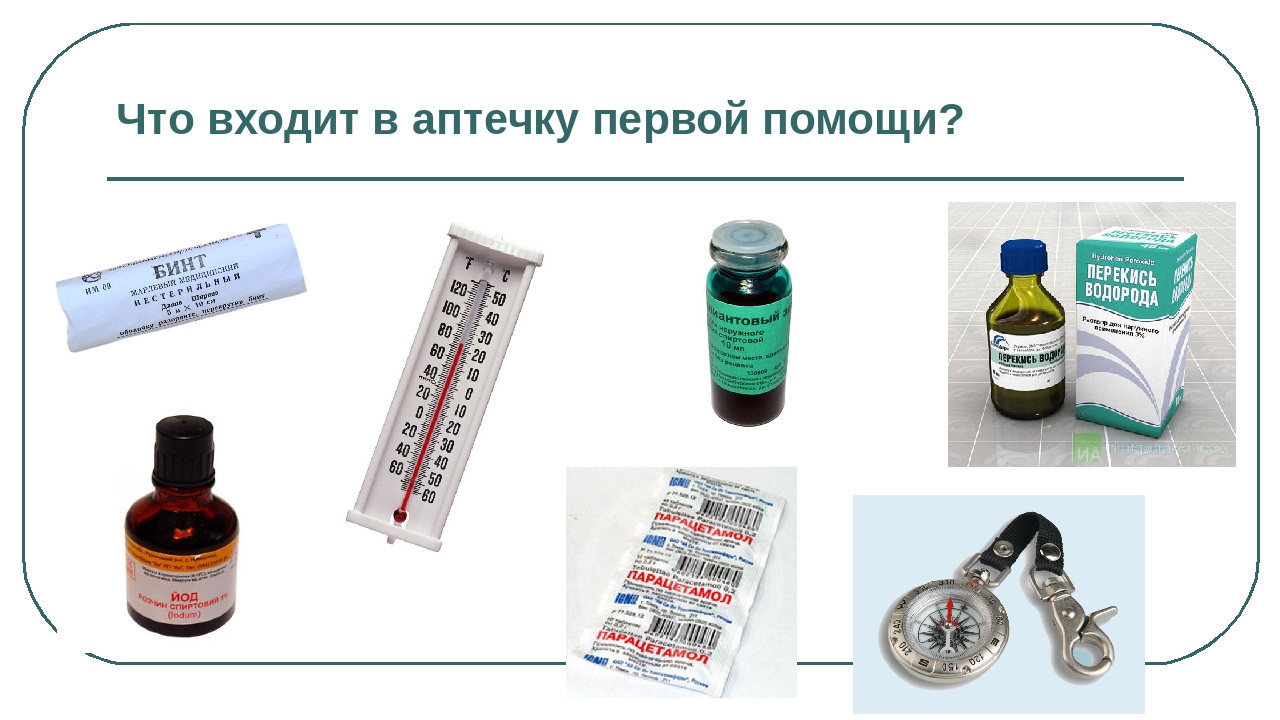 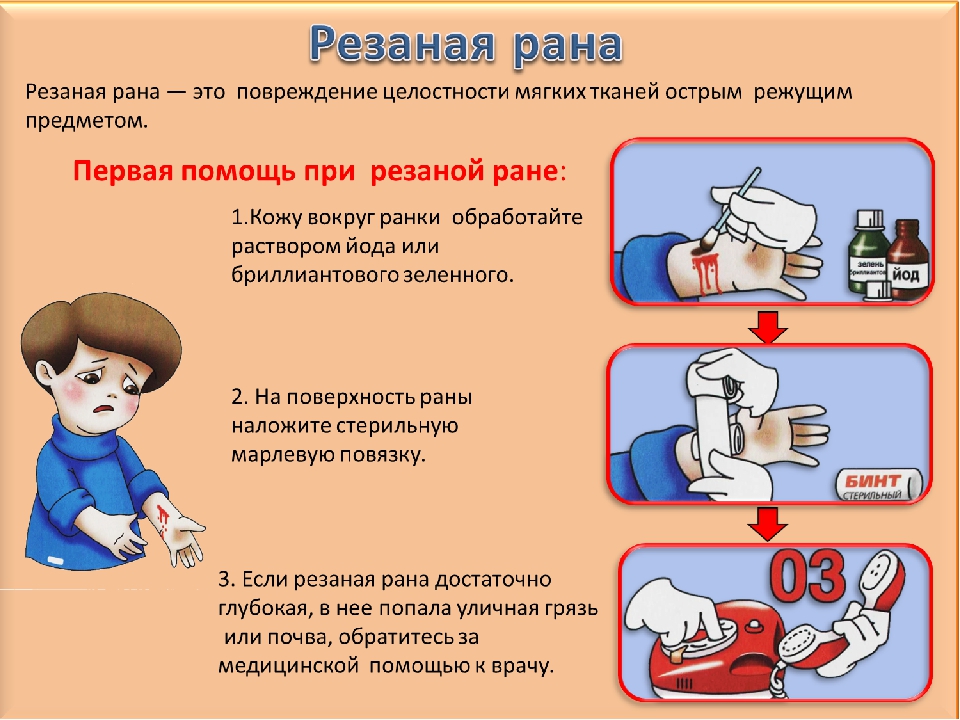 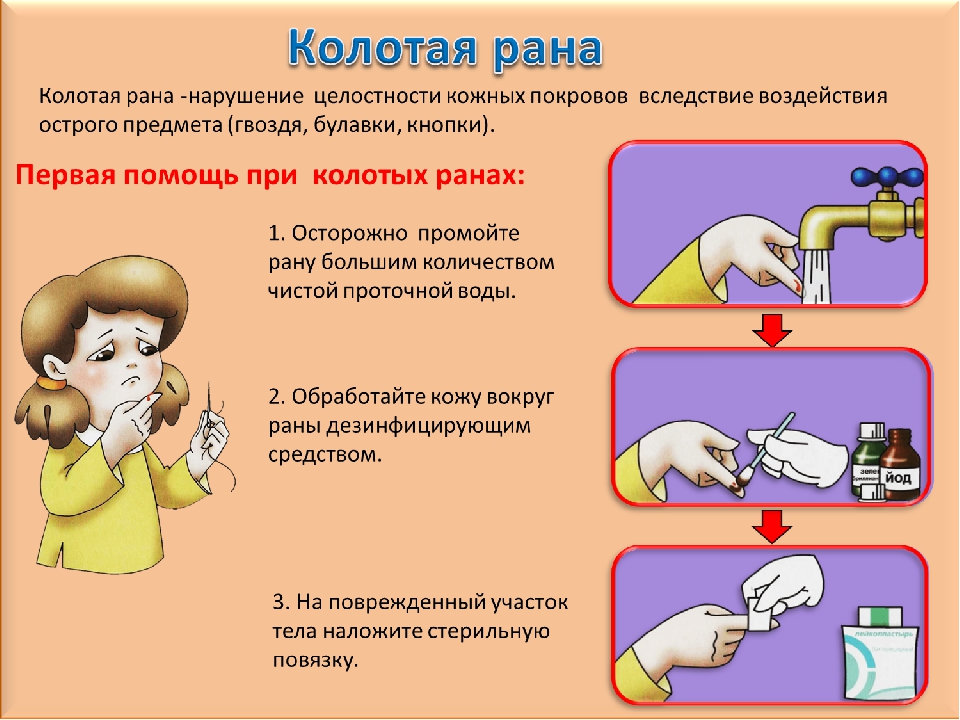 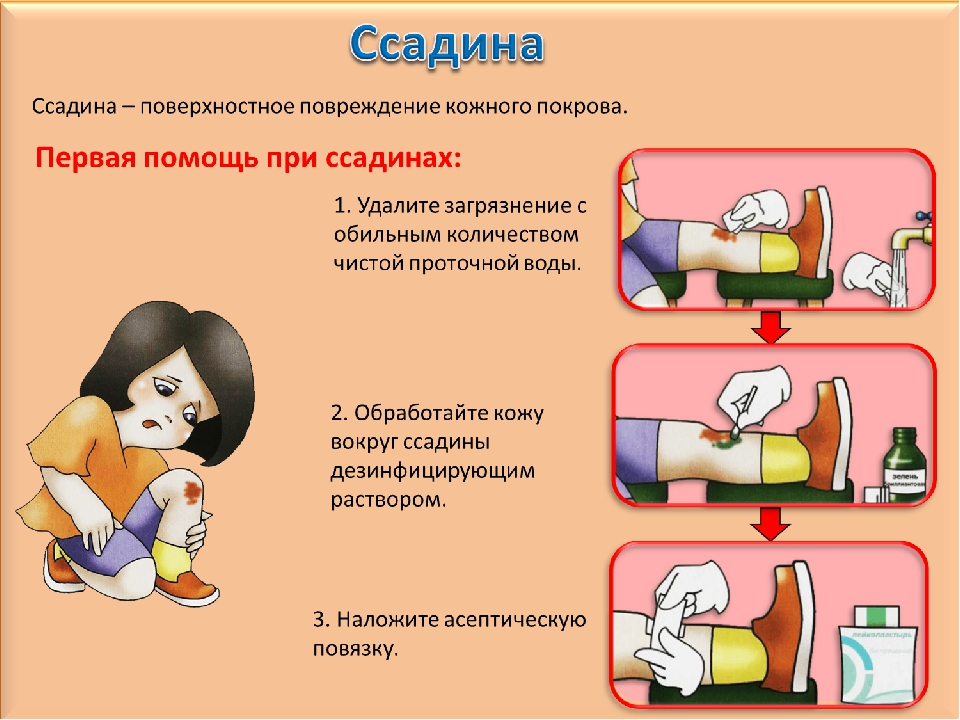 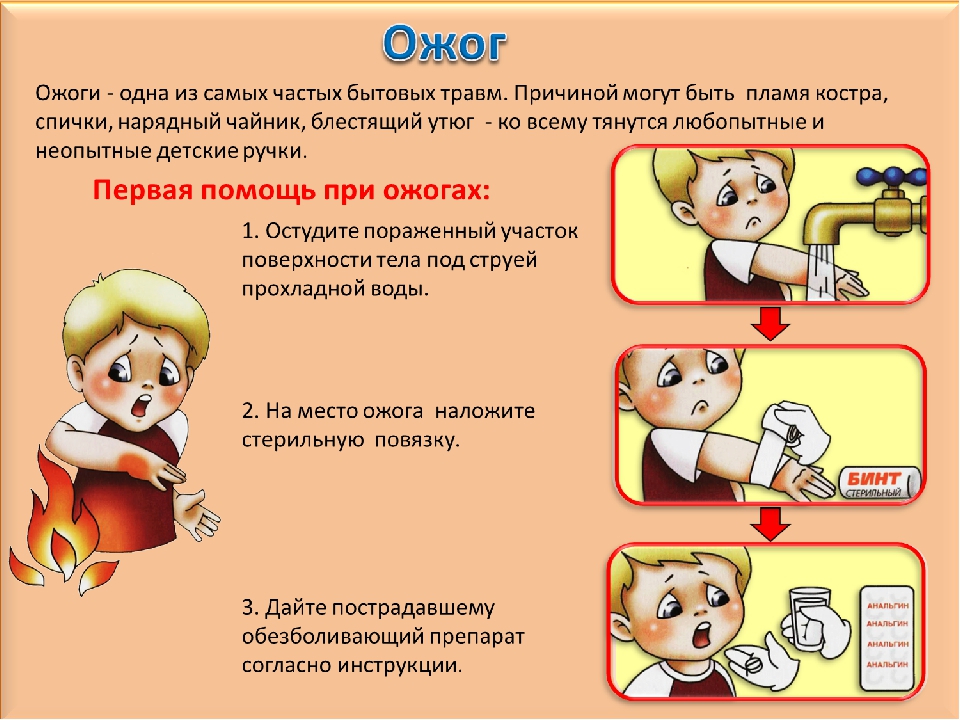 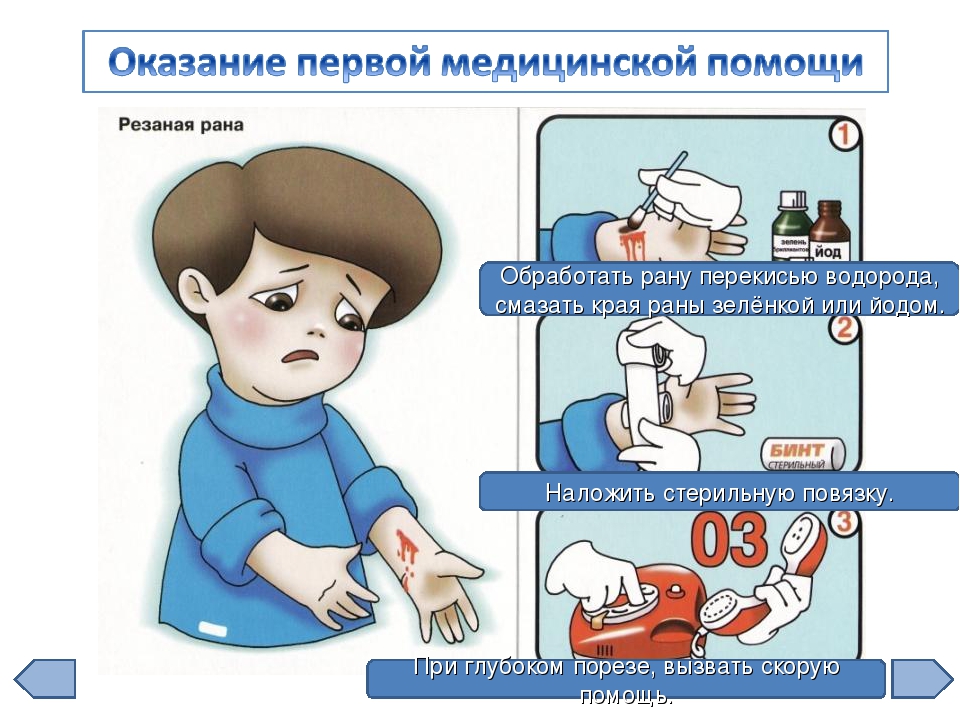 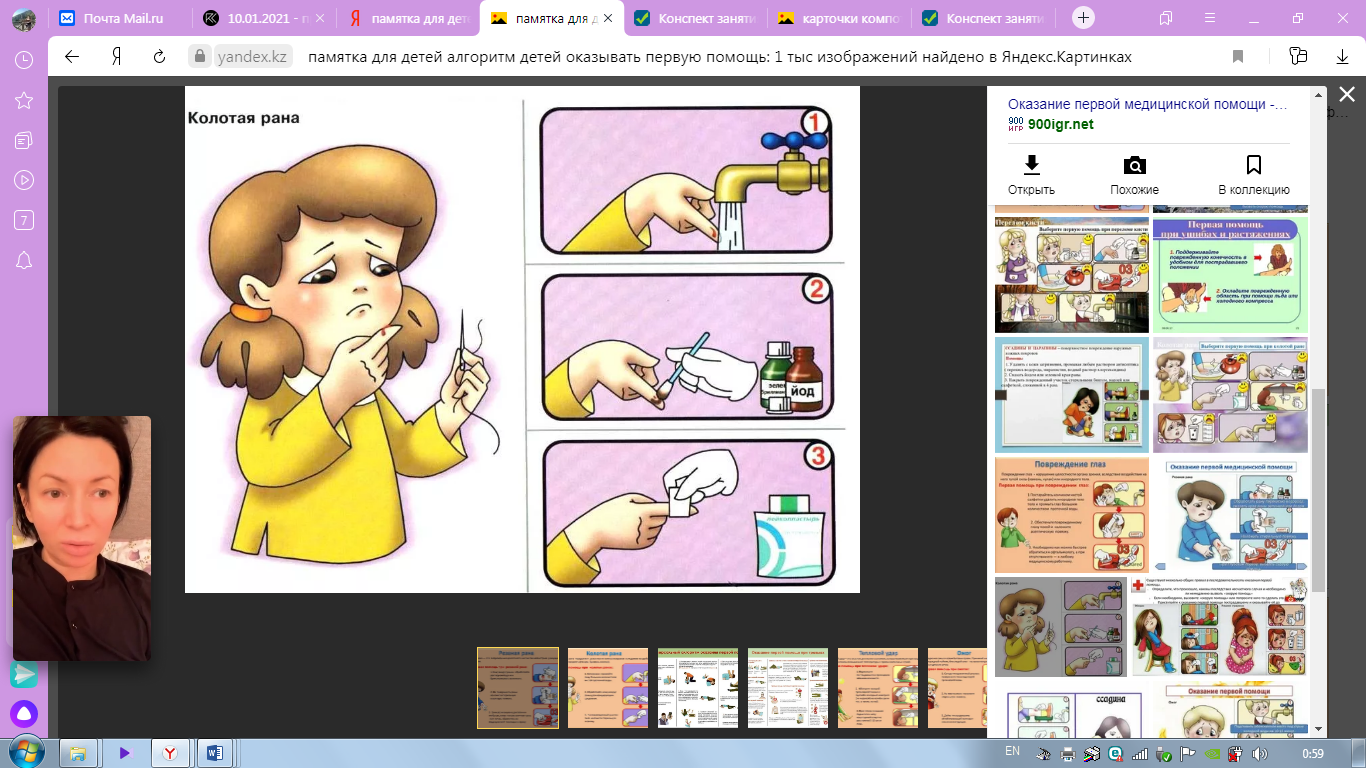 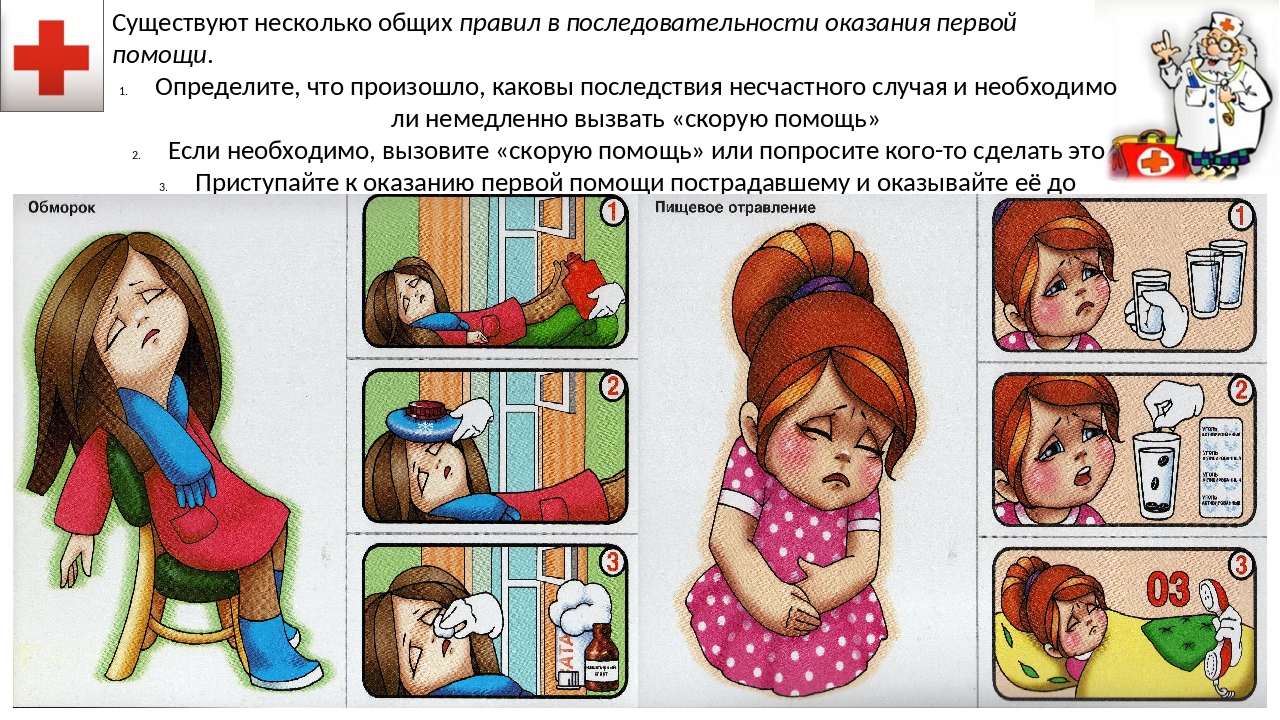 